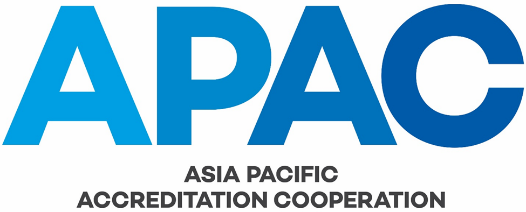 APAC Mutual Recognition ArrangementIssue No.		1Issue Date		1 January 2019Application Date	1 January 2019AUTHORSHIPThis document was produced by the APAC MRA Council.COPYRIGHTCopyright in this document belongs to APAC. No part may be reproduced for commercial exploitation without the prior written consent of APAC.FURTHER INFORMATIONFor further information about APAC or this document, please contact the APAC Secretariat.  Contact details can be found at www.apac-accreditation.org.CONTENTS1.	SCOPE	42.	REFERENCES	43.	STRUCTURE OF THE APAC MRA	44.	OBLIGATIONS OF APAC FULL MEMBERS	65.	APAC ENDORSED NORMATIVE DOCUMENTS	76.	AMENDMENT TABLE	7SCOPEThis document describes the structure of the Asia Pacific Accreditation Cooperation Incorporated Mutual Recognition Arrangement (APAC MRA) and also specifies APAC Full Members’ obligations that form the basis of the APAC MRA.REFERENCESIAF PR 4	Structure of the IAF MLA and List of IAF Endorsed Normative DocumentsILAC-P5:02	ILAC Mutual Recognition Arrangement: Scope and ObligationsAPAC GOV-001	APAC ConstitutionAPAC MRA-001	Procedures for Establishing and Maintaining Mutual Recognition amongst APAC Accreditation BodiesAPAC FMRA-001	List of APAC Endorsed Normative DocumentsSTRUCTURE OF THE APAC MRAThere are five levels in the APAC MRA structure:OBLIGATIONS OF APAC FULL MEMBERSAbide by the APAC Constitution and rules and procedures developed by APAC, and maintain conformance with the list of normative documents contained in APAC FMRA-001;Ensure that all conformity assessment bodies accredited by the Full Member conform to the relevant normative documents contained in APAC FMRA-001;Promote the acceptance and equivalence of endorsed certificates or reports issued by accredited conformity assessment bodies within the scope of the APAC MRA;Promote the world-wide acceptance and equivalence of accreditations granted by signatories to the IAF MLA and ILAC MRA;Contribute actively to the work of the APAC MRA Council;Co-operate with other accreditation bodies so that the APAC MRA may be extended as appropriate;Respond positively to requests from the APAC MRA Management Committee (APAC MRA MC) for the provision of suitable peer evaluators for the peer evaluation of APAC Full Members and other applicant bodies;Investigate all complaints about certificates/reports of conformity issued by its accredited conformity assessment bodies;Notify the APAC Secretariat on behalf of the APAC MRA Council Chair as soon as possible of any significant changes that have occurred or will occur in its status, in the operational practices of its system or in its accreditation programs using form APAC FGOV-010;Participate actively in the meetings of the APAC MRA Council and other APAC Committees;Use all information gained in the APAC MRA Council and any peer evaluation in a confidential and professional manner;Pay APAC membership fees and other expenses in a timely manner, including reimbursement of peer evaluation expenses incurred by peer evaluation team members.APAC ENDORSED NORMATIVE DOCUMENTSAPAC FMRA-001 identifies the normative documents which shall be used in the peer evaluation of the accreditation body.AMENDMENT TABLEThis table provides a summary of the changes to the document with this issue.Level 1ISO/IEC 17011 specifies the criteria for an accreditation body.Level 2Conformity assessment activities of conformity assessment bodies (CAB) to which the AB grants accreditation according to the generic, normative documents listed in Level 3.Management systems certificationProduct certificationPersons certificationGreenhouse gas verification and validationTesting Medical/Clinical testingCalibrationInspectionProficiency testingReference material productionLevel 3Generic accreditation normative document used by the AB to assess the CAB competence for each activity in level 2.For Management systems certification: ISO/IEC 17021-1For Product certification: ISO/IEC 17065For Persons certification: ISO/IEC 17024For Greenhouse gas verification and validation: ISO 14065For Testing: ISO/IEC 17025For Clinical/medical testing: ISO 15189For Calibration: ISO/IEC 17025For Inspection: ISO/IEC 17020For Proficiency testing: ISO/IEC 17043For Reference material production: ISO 17034Level 4Sector specific normative documents which specify internationally recognized application of the Level 3 documents.  These application documents are used by the AB in combination with the generic normative documents listed in Level 3, to assess the CAB competence in the relevant sector.Normative documents to be used in combination with ISO/IEC 17021-1:For certification of Quality management system (QMS) – ISO/IEC 17021-3For certification of Environmental management system (EMS) – ISO/IEC 17021-2For certification of Food safety management system (FSMS) – ISO/TS 22003For certification of Information security management system (ISMS) – ISO/IEC 27006For certification of Energy management system (EnMS) – ISO 50003Normative documents to be used in combination with ISO/IEC 17065:GLOBAL G.A.P Integrated Farm Assurance General RegulationsNormative documents to be used in combination with ISO/IEC 17024:None currently endorsedNormative documents to be used in combination with ISO/IEC 14065:None currently endorsedNormative documents to be used in combination with ISO/IEC 17025:For medical reference measurement laboratories – ISO 15195Normative documents to be used in combination with ISO 15189:For Point-of-Care testing – ISO 22870Normative documents to be used in combination with ISO/IEC 17020:None currently endorsedNormative documents to be used in combination with ISO/IEC 17043:None currently endorsedNormative documents to be used in combination with ISO 17034:None currently endorsedLevel 5Conformity assessment normative documents used by the CABs.For Management systems certificationISO 9001 – Quality management systems – RequirementsISO 14001 – Environmental management systems – RequirementsISO 22000 - Food safety management systems – RequirementsISO/IEC 27001 – Information security management systems – RequirementsISO 50001 - Energy management systems – RequirementsISO 13485 – Medical Devices quality management systems – RequirementsFor Product certificationGLOBALG.A.P IFA Control Points and Compliance CriteriaFor other activities of APAC MLA, this level includes the scope of accreditation of the CABs accredited by APAC MRA signatories.Section(s)Amendment(s)AllNew issue on establishment of APAC.  End